П О Л О Ж Е Н И Ео проведении мероприятия «Пробег в честь Дня Геолога» в г. АпатитыЦЕЛИ И ЗАДАЧИпопуляризация здорового образа жизни, привлечение населения к занятиям физической культурой и спортом;развитие массового спорта среди населения города;выявление сильнейших спортсменов.ВРЕМЯ И МЕСТО ПРОВЕДЕНИЯПробег проводится 6 апреля 2019 в г. Апатиты на территории Академгородка по трассе с длиной круга 1430 м. Сбор участников с 9:30 в здании катка «Академический» (г. Апатиты, Академгородок, 43А). Старт общий, в 10:30. РУКОВОДСТВО ОРГАНИЗАЦИЕЙ И ПРОВЕДЕНИЕМ ПРОБЕГАРуководство организацией и проведением пробега осуществляет клуб любителей бега «Апатиты» (далее – КЛБ «Апатиты») и судейская коллегия (далее – СК) в следующем составе: судья Вашков А.А., секретарь Щеглов Г.А.Трасса пробега проходит по дворовой территории Академгородка КНЦ РАН и согласована с Администрацией ФИЦ КНЦ РАН. В местах съезда на дворовую территорию со стороны улиц Ферсмана и Академгородок будут установлены посты волонтеров, ограничивающие движение автотранспорта. Каждый участник должен иметь справку о состоянии здоровья, которая является основанием для допуска к спортивным соревнованиям. УЧАСТНИКИ ПРОБЕГА И ДИСТАНЦИИК участию в пробеге допускаются любители бега, имеющие соответствующую подготовку и допуск врача, подавшие предварительную электронную заявку либо заранее уведомившие главного судью о своем намерении участвовать в пробеге секретарю соревнований. Дистанции пробега: 20 км (14 кругов), 10 км (7 кругов) и 3 км (2 круга). Дистанции 20 км и 10 км идут в зачёт КЛБ-Матча. К участию в пробеге допускаются участники 2004 г.р. и старше, в следующих возрастных группах:Юноши и девушки  15–19 лет;Мужчины и женщины 20-39 лет;Мужчины  и женщины 40–49 лет;Мужчины 50–59 лет;Женщины 50 лет и старше;Мужчины  60 лет и старше.В случае заявки в указанные возрастные группы менее 3 участников, возрастные группы могут объединяться.Контрольное время прохождения дистанций – 2 часа 15 минут.Старт участников на всех дистанциях общий. Допускается перезаявка с одной дистанции на другую при выдаче стартового номера, но не позже 9:45 6 апреля. Не допускается одновременная заявка на обе дистанции. При заявке на дистанцию 20 км участник, финишировавший после 10 км или 3 км дистанции является сошедшим с дистанции (равно как при заявке на дистанцию 10 км в случае финиша после 3 км). 5. ПРОГРАММА ПРОБЕГА09:30–10:20 – регистрация участников, здание катка «Академический»;09:30 – 10:25 – разминка участников;10:20 – 10:25 – выход к месту старта; 10:25 – открытие пробега, предстартовый брифинг;10:30 – старт забегов на 3 км, 10 км и 20 км;12:30 – подведение итогов пробега; 12:45 – награждение победителей и призеров пробега, здание катка «Академический»Программа соревнований может изменяться в зависимости от количества участников, погодных и иных условий.ОПРЕДЕЛЕНИЕ ПОБЕДИТЕЛЕЙПобедители и призеры определяются по лучшему времени, показанному на пробеге и меньшему, чем контрольное время пробега.НАГРАЖДЕНИЕПобедители и призеры соревнований в возрастных группах награждаются грамотами КЛБ «Апатиты». ФИНАНСИРОВАНИЕРасходы, связанные с организацией и проведением пробега несет КЛБ «Апатиты» ЗАЯВКИПредварительные заявки на участие в пробеге подаются до 13:00 часов 5 апреля 2019 г. через систему электронной регистрации: https://orgeo.ru/event/info/9130), судье по эл. почте: klb_apatity@mail.ru. Заявки в день пробега принимаются до 9:45 6 апреля. Контактные телефоны: 8(950) 890-39-64 – Глеб Щеглов, главный секретарь пробега; 8(921) 511-40-17 – Андрей Вашков, судья пробега. Анонс соревнований размещается на сайте КЛБ-Матча (https://base.probeg.org/event/25434/) и в социальной сети «ВКонтакте» на странице Клуба любителей бега «Апатиты» (https://vk.com/clb_apatity).  НАСТОЯЩЕЕ ПОЛОЖЕНИЕ ЯВЛЯЕТСЯ ВЫЗОВОМ НА ПРОБЕГ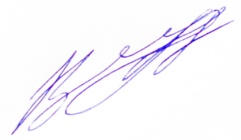 УтверждаюСекретарьКлуба любителей бега«Апатиты»__________ А.А. Вашков